Hocking College & West Virginia University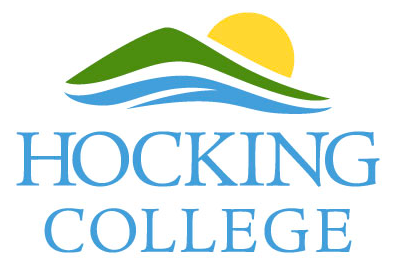 Associate of Arts leading to 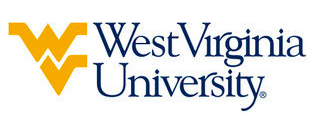 Bachelor of Arts in History (WVU- BA) Suggested Plan of StudyStudents must maintain a 2.0 GPA overall and a minimum of a 2.00 GPA in History every semester (with a 2.2 in HIST required for graduation).Students transferring to West Virginia University with an Associate of Arts or Associate of Science degree will have satisfied the General Education Foundation requirements at WVU.Students who have questions about admission into their intended program, GEF requirements, or any other issue relating to academics at West Virginia University should contact the Office of Undergraduate Education at WVU.     The above transfer articulation of credit between West Virginia University and Hocking College, is approved by the Dean, or the Dean’s designee, and effective the date of the signature.  ____________________________________      	     ____________________________________          	_______________	       Print Name	 		           Signature		  	        DateValerie Lastinger Ph.D. Associate Dean for WVU’s Eberly College of Arts and ScienceHocking CollegeHoursWVU EquivalentsHoursYear One, 1st SemesterYear One, 1st SemesterYear One, 1st SemesterYear One, 1st SemesterENGL 15104ENGL 1013PSYC 11013PSYC 1013HUM 22033PHIL 1203GS 10001ORIN 1TC1ART 1110 or HUM 22023ARHS 1TC or ARHS 22023TOTAL1414Year One, 2nd SemesterYear One, 2nd SemesterYear One, 2nd SemesterYear One, 2nd SemesterARCH 22803SOCA 2543ENGL 2123 or ENGL 2124 or ENGL 2126 or ENGL 2223 or ENGL 22253ENGL 102 or ENGL 2TC3MATH 1113 or MATH 2250 or MATH 11304-6MATH 126C or STAT 211 or MATH 1293HUM 2201 or HUM 22003HUM 2TC or ENGL 225 or ENGL 2263OTM Science Elective 3OTM Science Elective3TOTAL16-1816-18Year Two, 1st SemesterYear Two, 1st SemesterYear Two, 1st SemesterYear Two, 1st SemesterCOMM 11303COMM 1TC3SOC 11013SOCA 1013AA Elective l6AA Elective I6OTM Science Elective3OTM Science Elective3TOTAL1515Year Two, 2nd SemesterYear Two, 2nd SemesterYear Two, 2nd SemesterYear Two, 2nd SemesterPSYC 1120 or ECON 1140 or ECON 22403PSYC 1TC or ECON 201 or ECON 2023HUM 2200 or HUM 22023ENGL 225 or ARHS 2TC3HUM 22073RELG 1023AA Elective ll6AA Elective II6TOTAL1515WEST VIRGINIA UNIVERSITYWEST VIRGINIA UNIVERSITYWEST VIRGINIA UNIVERSITYWEST VIRGINIA UNIVERSITYYear Three, 1st SemesterYear Three, 1st SemesterYear Three, 2nd SemesterYear Three, 2nd SemesterHIST Concentration Area 13HIST Concentration Area 23HIST Concentration Area 13HIST Concentration Area 23Minor Course 23Minor Course 33General Elective3General Elective3General Elective3General Elective3TOTAL15TOTAL15Year Four, 1st SemesterYear Four, 1st SemesterYear Four, 2nd SemesterYear Four, 2nd SemesterHIST Concentration Area 23HIST 4843HIST Non-Western3Minor Course 53Minor Course 43General Elective3General Elective3General Elective3General Elective3General Elective3TOTAL15TOTAL15